Applicant InformationDeclaration/SignaturesI agree to lay no claim and keep indemnified the Highland Enduro Club, (Herein after referred to as the HEC) the SACU, the ACU, (including the owners or leaseholders of any land used by the HEC), and their respective officials, servants, representatives and agents from and against all actions, claims, costs, expenses and demands in respect of death, injuries (as the case may be), howsoever caused arising out of, or in conjunction with my membership of HEC or my taking part in the club and, not withstanding the same, may have contributed to or occasioned by the negligence of the said bodies, their officials, representatives or agents operating on their behalf. By completing this form, you agree that HEC may process your personal information and provide it to any regulatory body (e.g. the SACU or ACU) for the purposes of your membership and your participation in motorcycle sport.Please return completed form & fees to Club Secretary: 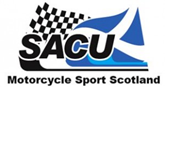 Craig Mackay6 Woodside CrescentNairnIV12 4SXEmail: admin@highlandenduroclub.comFor bank transfers: 80-22-60, 19761968 (If paying by bank transfer please include your name as reference)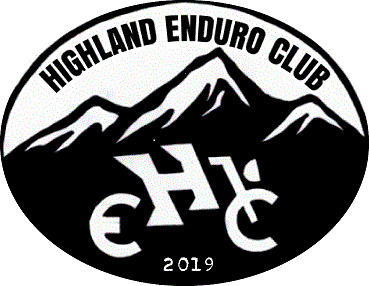 Highland Enduro ClubAffiliated to the Scottish Auto Cycle UnionHighland Enduro ClubAffiliated to the Scottish Auto Cycle UnionClub Membership Application Form 2020Club Membership Application Form 2020Full Name:Address:Post Code:Phone:Email:D.O.BMembership Type: Full Riding £15   Non-Riding £5      Do you require a competition licence?YES  NONODo you compete in?   Enduro   H & H   Trials  MotoX Quads       Signed:Date:Signed:Date:(Signature of Parent or Guardian if Under 16)Official Use Only:Date Received:			Amount Received:£		Membership No Issued:			